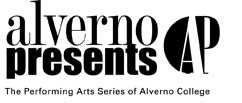 June 28th, 2012							  		Contact: David Ravel
For Immediate Release								414-382-6150Coming (& Going) AttractionsA collaboration between Alverno Presents and the Lynden Sculpture Garden Sunday, July 15th, 2012, 3:00-6:00 pm.Alverno Presents opens its 53rd season with a co-presentation with the Lynden Sculpture Garden (2145 W. Brown Deer Rd. Milwaukee, WI 53217), one of Milwaukee’s most beautiful venues. Coming (& Going) Attractions is a celebration of ephemerality on Sunday, July 15th, from 3pm to 6pm, and invites viewers to take in a series of outdoor performances--excerpts and previews of upcoming Alverno Presents offerings-- at sites across the sculpture garden’s grounds: Dance by Lingo Dancetheater, Americana music with a twist by Juniper Tar, and highlights of a new composition by Jon Mueller. In addition to these performances, Lynden Sculpture Garden will unveil a new, temporary site-specific sculpture by Roy Staab. Both the beauty and the puzzle of live performance is its impermanence. Coming (& Going) Attractions invites the audience to experience three performances within an outdoor gallery setting. Attendees are invited to leisurely stroll the grounds throughout the afternoon, picnic and, as part of their stroll, take in these ongoing performances. Since 1998, Lingo -- headed by Artistic Director KT Niehoff-- has been creating and manipulating atmospheres with spectral choreography that at times imitates aspects of real life, and then caustically moves into the realms of the unconscious, the absurd, the fantastic. With performances built around parties, and performance venues including black box theatres and urban spaces, Lingo has been known to force viewers into the fray of the movement and psychological content. As the Seattle Times noted from the 2010 work, A Glimmer of Hope or Skin or Light, “No move seems out of bounds. No mood seems taboo.” Lingo performs excerpts from their current work-in-progress to debut at Alverno Presents  as part of their 2013-2014 season. http://www.lingodance.com/ Beautiful Dreamer: The Foster Project explores the music of Stephen Foster—one of America’s greatest songwriters who authored songs including “Oh! Susannah” and “Beautiful Dreamer”. Juniper Tar will perform a preview set of Foster classics, rendered in their inspired rock/roots style of rich vocal harmonies and transient, atmospheric instrumentals.  http://www.junipertar.com/ Eminent composer and percussionist Jon Mueller (Volcano Choir), will present highlights of his forthcoming performance Death Blues (No Time Like the Present). With music designed to enliven the senses, set against the backdrop of the Lynden Sculpture Garden’s small changing house (formerly used for swimming and skating parties), Mueller will engage the audience and the space with philosophical questioning, conveyed through his marked compositional skills and arresting musical sensibilities. http://deathblues.com/info Roy Staab, master of the evanescent and an artist-in-residence at Lynden this summer, will unveil a new site-specific sculpture in the Little Lake. The artist will be on hand to talk about his work throughout the afternoon. Since 1979, Staab has created ephemeral installations along the shallow waters and shores of lakes, oceans and rivers, using found materials such as reeds, bamboo, snow, stones and lines drawn in the earth. Staab often wades knee-deep in water for hours, using nothing but his hands to braid and bind stalks together, creating Zen-like sculptures which may last an hour, or a couple of weeks, depending on the forces of nature. http://roystaab.blogspot.com/ TicketingSingle tickets are $20.00. Season subscription tickets are available for $15 when purchasing tickets for three (or more) season events. Tickets are also $15 for students, seniors and Lynden members. Tickets may be purchased through the Alverno Presents Box Office at 414-382-6044. Summer box office hours are Tuesday, Wednesday, and Friday from 12pm-2pm. Tickets may be purchased online at any time at http://alvernopresents.alverno.eduParkingPlease park at the Park & Ride located just to the west of the Brown Deer Road exit of I-43. A free shuttle bus will run between the Park & Ride and Lynden beginning at 2:45 pm. The shuttle will run until 6:30 pm.Picnic/RefreshmentsAttendees are encouraged to pack their own picnics to enjoy at the Lynden Sculpture Garden’s picnic area, or elsewhere on the grounds. Refreshments (beer, wine, soda and water) will be available for purchase. Sponsors 
Sponsors include Wisconsin Arts Board and Pepsi America. Alverno Presents  Alverno Presents, the performing arts series of Alverno College, is celebrating its 53rd year.  The series has innovated beyond our history as the longest running, continuous arts presenter in the city, to our niche of presenting National and International artists with a focus on excellence.  Alverno Presents shares the school’s mission by ensuring broad access to and participation in learning, experiencing and developing the arts for the learning community of Alverno, and our community as a whole.  For more information on Alverno Presents, special projects, media reviews and more, visit alvernopresents.alverno.edu, contact Alverno Presents Director David Ravel at 414-382-6150, or e-mail david.ravel@alverno.edu. Lynden Sculpture GardenThe Lynden Sculpture Garden offers a unique experience of art in nature through its collection of more than 50 monumental sculptures sited across 40 acres of park, lake and woodland. The Lynden Sculpture Garden is committed to promoting the enjoyment, understanding, and appreciation of art, sculpture and the environment through the exhibition of art and sculpture, educational experiences and connections with the community.   For more information on educational programming, tours, gallery exhibitions and performances, visit http://lyndensculpturegarden.org.